Re-Registration Form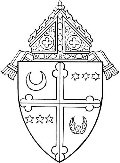 The Roman Catholic Archdiocese of Washington – Catholic Schools           Part-time with Mother,Student lives with:  	 Mother and Father         Mother Only      Father Only       Part-time with Father	                               	  Legal Guardian (Please complete the information below): Person responsible for Tuition/Fee Payments:  (Please complete the information below)				Sign and date				  Sign and date*All parents/guardians with legal authority to make educational and religious decisions on behalf of the applicant must sign this form.Principals: Re-Registration are not reviewed until the Re-registration Fee is paid and ALL documentation received, except immunization documentation is due by first day of school. Re-registration must be signed by both parents.  If parents are not married, all persons with legal authority to make educational and religious decisions on behalf of the applicant must sign the application.Check and Date when each item is received and verifiedSchool Name:School Name:School Name:Date:School Year:Registering for Grade:Registering for Grade:Registering for Grade:Registering for Grade:Information for Student Requesting Re-registrationInformation for Student Requesting Re-registrationInformation for Student Requesting Re-registrationInformation for Student Requesting Re-registrationInformation for Student Requesting Re-registrationInformation for Student Requesting Re-registrationInformation for Student Requesting Re-registrationInformation for Student Requesting Re-registrationInformation for Student Requesting Re-registrationInformation for Student Requesting Re-registrationInformation for Student Requesting Re-registrationInformation for Student Requesting Re-registrationInformation for Student Requesting Re-registrationStudent Name:LastFirstFirstFirstFirstFirstFirstFirstM.I. (Jr,. III)Home Address:Home Address:Street AddressStreet AddressStreet AddressStreet AddressStreet AddressStreet AddressStreet AddressStreet AddressSuite #Suite #Suite #CityCityCityCityStateStateStateStateZIP CodeZIP CodeZIP CodeEmail Address:Email Address:Please provide an email address where all official school communication may be sent.Please provide an email address where all official school communication may be sent.Please provide an email address where all official school communication may be sent.Please provide an email address where all official school communication may be sent.Please provide an email address where all official school communication may be sent.Please provide an email address where all official school communication may be sent.Please provide an email address where all official school communication may be sent.Please provide an email address where all official school communication may be sent.Please provide an email address where all official school communication may be sent.Please provide an email address where all official school communication may be sent.Please provide an email address where all official school communication may be sent.Family InformationMotherFatherFull NameMaiden NameCountry of BirthHome AddressHome Phone(     )         -       (     )         -       Cell Phone(     )         -       (     )         -       Preferred EmailOccupationEmployerWork Phone (     )         -            Ext.       (   )         -            Ext.       ReligionParish/Church Parents’ Marital Status: Parents’ Marital Status: Single Single Single Married Separated* Separated* Separated* Divorced* Divorced* Divorced*Please check all that applyPlease check all that apply Mother Deceased Mother Deceased Mother Deceased Mother Remarried Father Deceased Father Deceased Father Deceased Father Remarried Father Remarried Father RemarriedThe following information is optional but helpful when completing census data for grants and the National Catholic Educational Association (NCEA) Data Bank.  This information is not used in any way to determine admission and each label is adopted directly from the U.S. Census Bureau.Race of the Student:  Please check  one of the followingThe following information is optional but helpful when completing census data for grants and the National Catholic Educational Association (NCEA) Data Bank.  This information is not used in any way to determine admission and each label is adopted directly from the U.S. Census Bureau.Race of the Student:  Please check  one of the followingThe following information is optional but helpful when completing census data for grants and the National Catholic Educational Association (NCEA) Data Bank.  This information is not used in any way to determine admission and each label is adopted directly from the U.S. Census Bureau.Race of the Student:  Please check  one of the followingThe following information is optional but helpful when completing census data for grants and the National Catholic Educational Association (NCEA) Data Bank.  This information is not used in any way to determine admission and each label is adopted directly from the U.S. Census Bureau.Race of the Student:  Please check  one of the followingThe following information is optional but helpful when completing census data for grants and the National Catholic Educational Association (NCEA) Data Bank.  This information is not used in any way to determine admission and each label is adopted directly from the U.S. Census Bureau.Race of the Student:  Please check  one of the followingThe following information is optional but helpful when completing census data for grants and the National Catholic Educational Association (NCEA) Data Bank.  This information is not used in any way to determine admission and each label is adopted directly from the U.S. Census Bureau.Race of the Student:  Please check  one of the followingThe following information is optional but helpful when completing census data for grants and the National Catholic Educational Association (NCEA) Data Bank.  This information is not used in any way to determine admission and each label is adopted directly from the U.S. Census Bureau.Race of the Student:  Please check  one of the followingThe following information is optional but helpful when completing census data for grants and the National Catholic Educational Association (NCEA) Data Bank.  This information is not used in any way to determine admission and each label is adopted directly from the U.S. Census Bureau.Race of the Student:  Please check  one of the followingThe following information is optional but helpful when completing census data for grants and the National Catholic Educational Association (NCEA) Data Bank.  This information is not used in any way to determine admission and each label is adopted directly from the U.S. Census Bureau.Race of the Student:  Please check  one of the following           Asian           Asian Native Hawaiian/ Pacific Islander Native Hawaiian/ Pacific Islander Native Hawaiian/ Pacific Islander Native Hawaiian/ Pacific Islander White White White           Black           Black American Indian/ Native Alaskan American Indian/ Native Alaskan American Indian/ Native Alaskan American Indian/ Native Alaskan Two or more races Two or more races Two or more racesEthnicity of Student:    Please check  one of the followingEthnicity of Student:    Please check  one of the followingEthnicity of Student:    Please check  one of the followingEthnicity of Student:    Please check  one of the followingEthnicity of Student:    Please check  one of the followingEthnicity of Student:    Please check  one of the followingEthnicity of Student:    Please check  one of the followingEthnicity of Student:    Please check  one of the followingEthnicity of Student:    Please check  one of the following           Hispanic           Hispanic Non-Hispanic Non-Hispanic Non-Hispanic Non-Hispanic* NOTE:  Parents who are (or become) divorced, separated, unmarried, or who have any other special circumstances regarding the custody of their children must provide the school with a current court order or decree of custody for the student’s file. Any other specific instructions regarding release of the child or his/her records must be in writing and signed by the parent or parents with court-ordered legal custody. All parents/guardians with legal authority to make educational and religious decisions on behalf of the applicant must sign this form.Full NameCountry of BirthHome AddressCity, State, & ZIPHome Phone(     )         -       Cell Phone(     )         -       Preferred EmailOccupationEmployerWork Phone (     )         -            Ext.       (     )         -            Ext.       (     )         -            Ext.       ReligionParish/ChurchNameNameAddressAddressCity, State, & ZIPCity, State, & ZIPPhone(     )         -       (     )         -       EmailEmergency Contact InformationEmergency Contact InformationEmergency Contact InformationEmergency Contact InformationEmergency Contact InformationEmergency Contact InformationEmergency Contact InformationEmergency Contact InformationEmergency Contact InformationEmergency Contact InformationEmergency Contact InformationEmergency Contact InformationEmergency Contact InformationEmergency Contact InformationEmergency Contact InformationPlease list the names of two adults who should be contacted in the event of an emergency if parent(s)/guardian cannot be reachedPlease list the names of two adults who should be contacted in the event of an emergency if parent(s)/guardian cannot be reachedPlease list the names of two adults who should be contacted in the event of an emergency if parent(s)/guardian cannot be reachedPlease list the names of two adults who should be contacted in the event of an emergency if parent(s)/guardian cannot be reachedPlease list the names of two adults who should be contacted in the event of an emergency if parent(s)/guardian cannot be reachedPlease list the names of two adults who should be contacted in the event of an emergency if parent(s)/guardian cannot be reachedPlease list the names of two adults who should be contacted in the event of an emergency if parent(s)/guardian cannot be reachedPlease list the names of two adults who should be contacted in the event of an emergency if parent(s)/guardian cannot be reachedPlease list the names of two adults who should be contacted in the event of an emergency if parent(s)/guardian cannot be reachedPlease list the names of two adults who should be contacted in the event of an emergency if parent(s)/guardian cannot be reachedPlease list the names of two adults who should be contacted in the event of an emergency if parent(s)/guardian cannot be reachedPlease list the names of two adults who should be contacted in the event of an emergency if parent(s)/guardian cannot be reachedPlease list the names of two adults who should be contacted in the event of an emergency if parent(s)/guardian cannot be reachedPlease list the names of two adults who should be contacted in the event of an emergency if parent(s)/guardian cannot be reachedPlease list the names of two adults who should be contacted in the event of an emergency if parent(s)/guardian cannot be reachedContact #1:LastLastLastLastFirstFirstFirstFirstFirstFirstM.I. (Jr,. III)Relation to Student:Relation to Student:Relation to Student:Relation to Student:Email Address:Email Address:Email Address:Email Address:Home Address:Home Address:Street AddressStreet AddressStreet AddressStreet AddressStreet AddressStreet AddressStreet AddressStreet AddressStreet AddressStreet AddressSuite #Suite #Suite #CityCityCityCityCityCityCityCityStateStateZIP CodeZIP CodeZIP CodeHome PhoneHome Phone(     )         -       (     )         -       (     )         -       (     )         -       Other PhoneOther Phone(     )         -            Ext.       (     )         -            Ext.       (     )         -            Ext.       (     )         -            Ext.       (     )         -            Ext.       (     )         -            Ext.       (     )         -            Ext.       Contact #2:LastLastLastLastFirstFirstFirstFirstFirstFirstM.I. (Jr,. III)Relation to Student:Relation to Student:Relation to Student:Relation to Student:Email Address:Email Address:Email Address:Email Address:Home Address:Home Address:Street AddressStreet AddressStreet AddressStreet AddressStreet AddressStreet AddressStreet AddressStreet AddressStreet AddressStreet AddressSuite #Suite #Suite #CityCityCityCityCityCityCityCityStateStateZIP CodeZIP CodeZIP CodeHome PhoneHome Phone(     )         -       (     )         -       (     )         -       (     )         -       Other PhoneOther Phone(     )         -            Ext.       (     )         -            Ext.       (     )         -            Ext.       (     )         -            Ext.       (     )         -            Ext.       (     )         -            Ext.       (     )         -            Ext.       Parent/Guardian Acknowledgment and Request for Re-registrationParent/Guardian Acknowledgment and Request for Re-registrationParent/Guardian Acknowledgment and Request for Re-registrationParent/Guardian Acknowledgment and Request for Re-registrationParent/Guardian Acknowledgment and Request for Re-registrationI/We, the undersigned parent(s), understand and acknowledge that this re-registration request does not guarantee our child’s registration at <<Enter School Name Here>> for the School Year 2017-2018. I/We understand and acknowledge that registration is contingent upon compliance with all applicable policies and procedures regarding archdiocesan and school-based registration, including, but not limited to, health examinations and immunizations. By the first day of the next school year, all students in Catholic schools in the Archdiocese are to be immunized in accordance with the immunization requirements and the guidelines of the Archdiocese. Exemptions are provided only on a temporary basis to those with a physician-documented medical contraindication.I/We understand and acknowledge the Roman Catholic religious nature of the school from which our child is requesting registration. I/We will not publicly repudiate the teachings and traditions of the Roman Catholic Church, and I/we will respect and support the unique identity that the school derives from its Catholic faith.  As the primary educator(s) of the applicant, I/we will not act in ways that contradict the Catholic nature of the school. I/we shall cooperate fully with the school and the student shall participate in all required school programming, including instruction in the Catholic faith and attendance at Mass.  As the primary educator(s) of the student, I/we agree to act in ways that promote the best interests of the church and school and will comply with the policies of the Roman Catholic Archdiocese of Washington and <<Enter School Name Here>>. I/We hereby confirm that the following documents, required to be considered for re-registration, including the non-refundable re-registration fee of $     , accompany this form:We hereby acknowledge that all the information contained in this RE-REGISTRATION FORM and the accompanying documents is accurate and truthful.  I/We agree to pay all of applicant’s tuition and fees when due.I/We, the undersigned parent(s), understand and acknowledge that this re-registration request does not guarantee our child’s registration at <<Enter School Name Here>> for the School Year 2017-2018. I/We understand and acknowledge that registration is contingent upon compliance with all applicable policies and procedures regarding archdiocesan and school-based registration, including, but not limited to, health examinations and immunizations. By the first day of the next school year, all students in Catholic schools in the Archdiocese are to be immunized in accordance with the immunization requirements and the guidelines of the Archdiocese. Exemptions are provided only on a temporary basis to those with a physician-documented medical contraindication.I/We understand and acknowledge the Roman Catholic religious nature of the school from which our child is requesting registration. I/We will not publicly repudiate the teachings and traditions of the Roman Catholic Church, and I/we will respect and support the unique identity that the school derives from its Catholic faith.  As the primary educator(s) of the applicant, I/we will not act in ways that contradict the Catholic nature of the school. I/we shall cooperate fully with the school and the student shall participate in all required school programming, including instruction in the Catholic faith and attendance at Mass.  As the primary educator(s) of the student, I/we agree to act in ways that promote the best interests of the church and school and will comply with the policies of the Roman Catholic Archdiocese of Washington and <<Enter School Name Here>>. I/We hereby confirm that the following documents, required to be considered for re-registration, including the non-refundable re-registration fee of $     , accompany this form:We hereby acknowledge that all the information contained in this RE-REGISTRATION FORM and the accompanying documents is accurate and truthful.  I/We agree to pay all of applicant’s tuition and fees when due.I/We, the undersigned parent(s), understand and acknowledge that this re-registration request does not guarantee our child’s registration at <<Enter School Name Here>> for the School Year 2017-2018. I/We understand and acknowledge that registration is contingent upon compliance with all applicable policies and procedures regarding archdiocesan and school-based registration, including, but not limited to, health examinations and immunizations. By the first day of the next school year, all students in Catholic schools in the Archdiocese are to be immunized in accordance with the immunization requirements and the guidelines of the Archdiocese. Exemptions are provided only on a temporary basis to those with a physician-documented medical contraindication.I/We understand and acknowledge the Roman Catholic religious nature of the school from which our child is requesting registration. I/We will not publicly repudiate the teachings and traditions of the Roman Catholic Church, and I/we will respect and support the unique identity that the school derives from its Catholic faith.  As the primary educator(s) of the applicant, I/we will not act in ways that contradict the Catholic nature of the school. I/we shall cooperate fully with the school and the student shall participate in all required school programming, including instruction in the Catholic faith and attendance at Mass.  As the primary educator(s) of the student, I/we agree to act in ways that promote the best interests of the church and school and will comply with the policies of the Roman Catholic Archdiocese of Washington and <<Enter School Name Here>>. I/We hereby confirm that the following documents, required to be considered for re-registration, including the non-refundable re-registration fee of $     , accompany this form:We hereby acknowledge that all the information contained in this RE-REGISTRATION FORM and the accompanying documents is accurate and truthful.  I/We agree to pay all of applicant’s tuition and fees when due.I/We, the undersigned parent(s), understand and acknowledge that this re-registration request does not guarantee our child’s registration at <<Enter School Name Here>> for the School Year 2017-2018. I/We understand and acknowledge that registration is contingent upon compliance with all applicable policies and procedures regarding archdiocesan and school-based registration, including, but not limited to, health examinations and immunizations. By the first day of the next school year, all students in Catholic schools in the Archdiocese are to be immunized in accordance with the immunization requirements and the guidelines of the Archdiocese. Exemptions are provided only on a temporary basis to those with a physician-documented medical contraindication.I/We understand and acknowledge the Roman Catholic religious nature of the school from which our child is requesting registration. I/We will not publicly repudiate the teachings and traditions of the Roman Catholic Church, and I/we will respect and support the unique identity that the school derives from its Catholic faith.  As the primary educator(s) of the applicant, I/we will not act in ways that contradict the Catholic nature of the school. I/we shall cooperate fully with the school and the student shall participate in all required school programming, including instruction in the Catholic faith and attendance at Mass.  As the primary educator(s) of the student, I/we agree to act in ways that promote the best interests of the church and school and will comply with the policies of the Roman Catholic Archdiocese of Washington and <<Enter School Name Here>>. I/We hereby confirm that the following documents, required to be considered for re-registration, including the non-refundable re-registration fee of $     , accompany this form:We hereby acknowledge that all the information contained in this RE-REGISTRATION FORM and the accompanying documents is accurate and truthful.  I/We agree to pay all of applicant’s tuition and fees when due.I/We, the undersigned parent(s), understand and acknowledge that this re-registration request does not guarantee our child’s registration at <<Enter School Name Here>> for the School Year 2017-2018. I/We understand and acknowledge that registration is contingent upon compliance with all applicable policies and procedures regarding archdiocesan and school-based registration, including, but not limited to, health examinations and immunizations. By the first day of the next school year, all students in Catholic schools in the Archdiocese are to be immunized in accordance with the immunization requirements and the guidelines of the Archdiocese. Exemptions are provided only on a temporary basis to those with a physician-documented medical contraindication.I/We understand and acknowledge the Roman Catholic religious nature of the school from which our child is requesting registration. I/We will not publicly repudiate the teachings and traditions of the Roman Catholic Church, and I/we will respect and support the unique identity that the school derives from its Catholic faith.  As the primary educator(s) of the applicant, I/we will not act in ways that contradict the Catholic nature of the school. I/we shall cooperate fully with the school and the student shall participate in all required school programming, including instruction in the Catholic faith and attendance at Mass.  As the primary educator(s) of the student, I/we agree to act in ways that promote the best interests of the church and school and will comply with the policies of the Roman Catholic Archdiocese of Washington and <<Enter School Name Here>>. I/We hereby confirm that the following documents, required to be considered for re-registration, including the non-refundable re-registration fee of $     , accompany this form:We hereby acknowledge that all the information contained in this RE-REGISTRATION FORM and the accompanying documents is accurate and truthful.  I/We agree to pay all of applicant’s tuition and fees when due.Names of Parents/Guardians:Names of Parents/Guardians:Mother                                                       FatherSignatures:STUDENT RE-REGISTRATION  REVIEW FORMOFFICE     USE     ONLY                                                       Applicant Name:LastFirst All Re-registration Documents Reviewed:______________________________________________ Re-registration Fee Paid:___________________________________________________________If Applicable: Allergy Agreement :_______________________________________________________________ Custody Decree:__________________________________________________________________TUITION:      Catholic       Non-CatholicSTATUS:  Accepted:_________    Denied:__________Grade:____________   Room Number:____________ Homeroom Teacher:_______________________________________________________________PERSON RESPONSIBLE FOR TUITION/FEES PAYMENT Name:____________________________________________________________________________Address:__________________________________________________________________________Phone Number:____________________________________________________________________NOTES:__________________________________________________________________________________________________________________________________________________________________________________________________________________________________________________________________________________________________________________________________________________________________________________________________________________________________________________________________________________________________________________________________________________________________________________________________________________________________________________________________________________________________________________________________________________